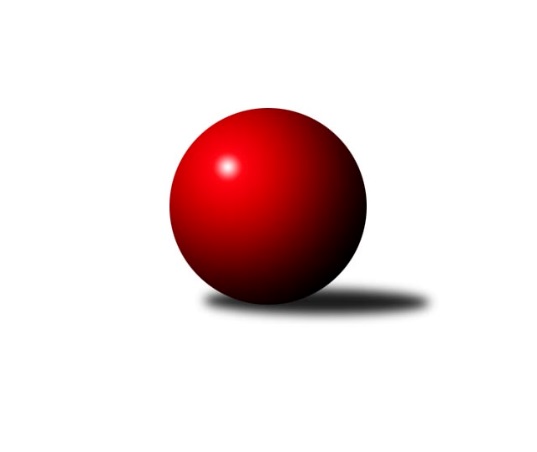 Č.5Ročník 2011/2012	29.10.2011Nejlepšího výkonu v tomto kole: 1794 dosáhlo družstvo: KK Mor.Slávia Brno3. KLZ B 2011/2012Výsledky 5. kolaSouhrnný přehled výsledků:KK Zábřeh ˝B˝	- KK Vyškov˝B˝	5:1	1649:1509	6.0:2.0	29.10.TJ ČKD Blansko˝B˝	- TJ Odry ˝A˝	0:6	1477:1692	1.0:7.0	29.10.KK Mor.Slávia Brno	- TJ Jiskra Otrokovice	4:2	1794:1789	3.5:4.5	29.10.Tabulka družstev:	1.	HKK Olomouc ˝B˝	4	4	0	0	19.0 : 5.0 	22.0 : 10.0 	 1644	8	2.	KK Mor.Slávia Brno	4	3	0	1	15.5 : 8.5 	17.5 : 14.5 	 1706	6	3.	TJ Odry ˝A˝	5	3	0	2	19.0 : 11.0 	23.0 : 17.0 	 1677	6	4.	KK Zábřeh ˝B˝	4	2	1	1	13.0 : 11.0 	18.5 : 13.5 	 1604	5	5.	TJ ČKD Blansko˝B˝	3	2	0	1	8.5 : 9.5 	11.0 : 13.0 	 1575	4	6.	TJ Jiskra Otrokovice	4	1	1	2	11.0 : 13.0 	19.0 : 13.0 	 1684	3	7.	KK Vyškov˝B˝	4	0	0	4	6.0 : 18.0 	8.0 : 24.0 	 1573	0	8.	TJ Nový Jičín˝C˝	4	0	0	4	4.0 : 20.0 	9.0 : 23.0 	 1424	0Podrobné výsledky kola:	 KK Zábřeh ˝B˝	1649	5:1	1509	KK Vyškov˝B˝	Nikola Kunertová	 	 179 	 186 		365 	 1:1 	 349 	 	188 	 161		Jitka Usnulová	Hana Jáňová	 	 220 	 238 		458 	 2:0 	 360 	 	162 	 198		Jana Nytrová	Kamila Chládková	 	 197 	 212 		409 	 1:1 	 414 	 	212 	 202		Monika Anderová	Helena Sobčáková	 	 201 	 216 		417 	 2:0 	 386 	 	195 	 191		Pavla Fialovározhodčí: Nejlepší výkon utkání: 458 - Hana Jáňová	 TJ ČKD Blansko˝B˝	1477	0:6	1692	TJ Odry ˝A˝	Zita Řehůřková	 	 175 	 197 		372 	 0:2 	 435 	 	203 	 232		Denisa Honzálková	Naděžda Musilová	 	 181 	 200 		381 	 0:2 	 417 	 	205 	 212		Jana Frydrychová	Lucie Nevřivová	 	 201 	 204 		405 	 1:1 	 409 	 	192 	 217		Stanislava Ovšáková	Jindřiška Klimešová	 	 161 	 158 		319 	 0:2 	 431 	 	227 	 204		Iveta Babincovározhodčí: Nejlepší výkon utkání: 435 - Denisa Honzálková	 KK Mor.Slávia Brno	1794	4:2	1789	TJ Jiskra Otrokovice	Michaela Slavětínská	 	 239 	 214 		453 	 0.5:1.5 	 455 	 	241 	 214		Zuzana Ančincová	Pavlína Březinová	 	 208 	 208 		416 	 1:1 	 419 	 	217 	 202		Martina Ančincová	Monika Rusňáková	 	 222 	 251 		473 	 1:1 	 472 	 	223 	 249		Barbora Divílková st.	Romana Sedlářová	 	 220 	 232 		452 	 1:1 	 443 	 	202 	 241		Dana Bartolomeurozhodčí: Nejlepší výkon utkání: 473 - Monika RusňákováPořadí jednotlivců:	jméno hráče	družstvo	celkem	plné	dorážka	chyby	poměr kuž.	Maximum	1.	Monika Rusňáková 	KK Mor.Slávia Brno	437.67	284.8	152.8	3.5	2/2	(473)	2.	Michaela Slavětínská 	KK Mor.Slávia Brno	436.00	287.8	148.3	3.8	2/2	(453)	3.	Barbora Divílková  st.	TJ Jiskra Otrokovice	433.50	290.3	143.2	4.2	3/3	(472)	4.	Romana Sedlářová 	KK Mor.Slávia Brno	431.25	283.3	148.0	2.3	2/2	(452)	5.	Hana Kropáčová 	HKK Olomouc ˝B˝	430.17	292.2	138.0	3.0	3/3	(447)	6.	Iveta Babincová 	TJ Odry ˝A˝	430.00	296.7	133.3	5.7	3/4	(442)	7.	Jaroslava Havranová 	HKK Olomouc ˝B˝	429.50	282.5	147.0	2.0	3/3	(434)	8.	Monika Anderová 	KK Vyškov˝B˝	428.17	298.8	129.3	7.7	3/3	(446)	9.	Denisa Honzálková 	TJ Odry ˝A˝	425.88	293.4	132.5	6.5	4/4	(452)	10.	Dana Bartolomeu 	TJ Jiskra Otrokovice	419.83	280.2	139.7	5.5	3/3	(443)	11.	Naděžda Musilová 	TJ ČKD Blansko˝B˝	417.33	283.3	134.0	6.3	3/3	(478)	12.	Zuzana Ančincová 	TJ Jiskra Otrokovice	415.67	281.5	134.2	9.5	3/3	(455)	13.	Stanislava Ovšáková 	TJ Odry ˝A˝	415.63	284.9	130.8	4.5	4/4	(445)	14.	Martina Ančincová 	TJ Jiskra Otrokovice	415.17	281.5	133.7	6.0	3/3	(421)	15.	Helena Sobčáková 	KK Zábřeh ˝B˝	413.67	280.7	133.0	6.0	3/3	(417)	16.	Lucie Nevřivová 	TJ ČKD Blansko˝B˝	411.00	293.0	118.0	3.5	2/3	(417)	17.	Jana Hrňová 	TJ Nový Jičín˝C˝	406.00	280.0	126.0	7.7	3/3	(462)	18.	Jana Frydrychová 	TJ Odry ˝A˝	404.75	283.5	121.3	8.3	4/4	(417)	19.	Libuše Mrázová 	HKK Olomouc ˝B˝	403.75	287.0	116.8	7.3	2/3	(422)	20.	Marie Vojtková 	KK Zábřeh ˝B˝	403.67	279.7	124.0	4.3	3/3	(406)	21.	Nikola Slavíčková 	TJ ČKD Blansko˝B˝	403.50	283.0	120.5	7.5	2/3	(407)	22.	Pavlína Březinová 	KK Mor.Slávia Brno	402.17	284.5	117.7	8.5	2/2	(438)	23.	Pavla Fialová 	KK Vyškov˝B˝	399.33	283.0	116.3	6.3	3/3	(415)	24.	Běla Omastová 	KK Vyškov˝B˝	399.25	292.5	106.8	11.8	2/3	(417)	25.	Eliška Dokoupilová 	HKK Olomouc ˝B˝	399.00	272.0	127.0	10.3	3/3	(441)	26.	Kamila Chládková 	KK Zábřeh ˝B˝	398.17	276.0	122.2	6.2	3/3	(414)	27.	Silvie Horňáková 	KK Zábřeh ˝B˝	396.67	272.3	124.3	7.0	3/3	(422)	28.	Šárka Pavlištíková 	TJ Nový Jičín˝C˝	392.75	283.8	109.0	8.3	2/3	(423)	29.	Zita Řehůřková 	TJ ČKD Blansko˝B˝	392.00	286.3	105.7	11.3	3/3	(408)	30.	Kateřina Radinová 	TJ Nový Jičín˝C˝	381.50	283.5	98.0	10.5	2/3	(404)	31.	Jitka Usnulová 	KK Vyškov˝B˝	371.67	270.3	101.3	10.7	3/3	(383)	32.	Jana Nytrová 	KK Vyškov˝B˝	360.50	270.3	90.3	14.5	2/3	(367)	33.	Jindřiška Klimešová 	TJ ČKD Blansko˝B˝	334.50	249.0	85.5	17.5	2/3	(350)	34.	Jana Hájková 	TJ Nový Jičín˝C˝	319.67	235.2	84.5	16.8	3/3	(346)	35.	Eva Birošíková 	TJ Nový Jičín˝C˝	272.50	207.5	65.0	25.5	2/3	(304)		Jitka Žáčková 	KK Mor.Slávia Brno	475.00	318.0	157.0	3.0	1/2	(475)		Hana Jáňová 	KK Zábřeh ˝B˝	458.00	290.0	168.0	1.0	1/3	(458)		Věra Ovšáková 	TJ Odry ˝A˝	416.50	281.5	135.0	5.0	2/4	(450)		Jana Vránková 	KK Mor.Slávia Brno	390.00	266.0	124.0	4.0	1/2	(390)		Nikola Kunertová 	KK Zábřeh ˝B˝	368.00	260.0	108.0	12.0	1/3	(371)		Věra Zmitková 	HKK Olomouc ˝B˝	345.00	284.0	61.0	17.0	1/3	(345)		Ludmila Galiová 	TJ Nový Jičín˝C˝	332.00	263.0	69.0	22.0	1/3	(332)Sportovně technické informace:Starty náhradníků:registrační číslo	jméno a příjmení 	datum startu 	družstvo	číslo startu
Hráči dopsaní na soupisku:registrační číslo	jméno a příjmení 	datum startu 	družstvo	Program dalšího kola:6. kolo5.11.2011	so	10:00	TJ Jiskra Otrokovice - TJ ČKD Blansko˝B˝	5.11.2011	so	12:30	KK Vyškov˝B˝ - KK Mor.Slávia Brno	5.11.2011	so	13:00	HKK Olomouc ˝B˝ - KK Zábřeh ˝B˝	Nejlepší šestka kola - absolutněNejlepší šestka kola - absolutněNejlepší šestka kola - absolutněNejlepší šestka kola - absolutněNejlepší šestka kola - dle průměru kuželenNejlepší šestka kola - dle průměru kuželenNejlepší šestka kola - dle průměru kuželenNejlepší šestka kola - dle průměru kuželenNejlepší šestka kola - dle průměru kuželenPočetJménoNázev týmuVýkonPočetJménoNázev týmuPrůměr (%)Výkon2xMonika RusňákováMS Brno4731xHana JáňováZábřeh B114.434583xBarbora Divílková st.Otrokovice4722xMonika RusňákováMS Brno110.244731xHana JáňováZábřeh B4583xBarbora Divílková st.Otrokovice110.014722xZuzana AnčincováOtrokovice4552xDenisa HonzálkováOptimit Odry108.474352xMichaela SlavětínskáMS Brno4532xIveta BabincováOptimit Odry107.474312xRomana SedlářováMS Brno4522xZuzana AnčincováOtrokovice106.04455